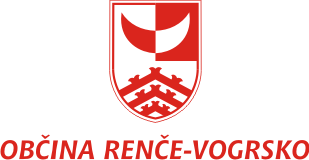 		OBČINSKI SVETBukovica 43, 5293 Volčja DragaŠtevilka: 00703-2/2021-2Datum: 9. 3. 2021Z A P I S N I K16. seje občinskega sveta Občine Renče–Vogrsko,ki je bila v torek, 9. 3. 2021, ob 16. uriv dvorani Zorana Mušiča v kulturnem domu v Bukovici.Sejo je sklical in vodil župan Občine Renče–Vogrsko Tarik Žigon. Začela se je ob 16.01.Vabljeni: člani občinskega sveta, občinska uprava, poročevalci, nadzorni odbor in mediji.Na seji so prisotni:člani občinskega sveta in župan:Vanda Ožbot, Marko Furlan, Aleš Furlan, Boris Čoha, Urban Martinuč, Žan Bric, Karmen Furlan, Marko Švara, Viktor Trojer, Jožef Hvalica, Dušan Nemec, Radovan Rusjan, Borut Zorn in Tarik Žigon.Opravičeno odsotni: Karmen Furlan2. občinska uprava.Župan pozdravi vse prisotne in ugotovi sklepčnost. Župan da na glasovanje zapisnik 15. redne seje. Pove, da je Nadzorni odbor naknadno dodal pisni odgovor na vprašanje svetnice Vande Ožbot. Župan odpre razpravo.Vanda Ožbot poda pobudo, da se njen predlog obravnava kot točko dnevnega reda na eni izmed sledečih sej občinskega sveta. Župan da na glasovanje potrditev zapisnika 15. redne seje.Rezultat glasovanja:NAVZOČI: 14ZA: 14PROTI: 0Zapisnik 15. redne seje je potrjen.K 1) Obravnava in sprejem dnevnega reda.Župan preide na prvo točko dnevnega reda, ki obravnava predlog dnevnega reda. Pojasni, da je bila dodana točka o imenovanju novega člana v Odbor za družbene dejavnosti, ki bo na dnevni red umeščena pod 5. točko. Za dodatno obrazložitev preda besedo predsednici KMVVI-ja, Floridi Petelin.Florida Petelin prosi za umestitev omenjene točke na dnevni red seje, saj se je KMVVI sestala kasneje, kot je bilo poslano gradivo za sejo občinskega sveta.Župan odpre razpravo.Razprave ni.Župan da na glasovanje nov predlog dnevnega reda. Obravnava in sprejem dnevnega reda,Poročilo župana in pregled sklepov prejšnje seje,Vprašanja in pobude svetnikov,Poročilo o delu Nadzornega odbora Občine Renče-Vogrsko 2020 (poročevalec: Gregor Kobal, predsednik Nadzornega odbora),Sklep o imenovanju člana v Odbor za družbene dejavnosti (poročevalka: Florida Petelin, predsednica KMVVI),Odlok o proračunu Občine Renče-Vogrsko za leto 2021 – 2. branje (poročevalec: Tarik Žigon, župan),Sklep o ukinitvi statusa javnega dobrega (poročevalka: Špela Glušič, Višja svetovalka za pravne zadeve),Letni program športa v Občini Renče-Vogrsko za leto 2021 (poročevalka: Vladka Gal Janeš, Višja svetovalka I za družbene dejavnosti),Razno.Rezultat glasovanja:NAVZOČI: 14ZA: 14PROTI: 0 Dnevni red za 16. redno sejo je potrjen.K 2) Poročilo župana in pregled sklepov prejšnje seje.Župan preide na drugo točko dnevnega reda, ki obravnava pregled sklepov prejšnje seje in poročilo župana. Pove, da so bili na prejšnji seji sprejeti naslednji odloki in sklepi:Odlok o koncesiji za izvajanje GJS s področja ravnanja s komunalnimi odpadki,Odlok o koncesiji za izvajanje GJS zbiranja določenih vrst odpadkov,Sklep o imenovanju kandidata za člana Razvojnega sveta Severno Primorske (Goriške) razvojne regije,Sklep o imenovanju predstavnika ustanovitelja v Svet Zavoda Zdravstveni dom - osnovno varstvo Nova Gorica,Sklep o prenehanju članstva člana Odbora za družbene dejavnosti,Sklep o soglasju k zadolžitvi Zavoda za turizem Nova Gorica in Vipavska dolina.Sklepi in odloki so bili ustrezno objavljeni in posredovani dotičnim institucijam. Župan preide na poročilo. Na oddelku za okolje in prostor je potekala priprava oz. ureditev projektne dokumentacije in recenzija popisa del za projekt Grevislin za potrebe razpisa.. Razpis je že objavljen na spletni strani MONG. 
Potekala je tudi priprava popisa del za dodatna dela na projektu Pot ob reki Vipavi. Osnoven popis, narejen za celotno traso je bil namreč pomanjkljiv (brez ureditev odvodnjavanja in upoštevanja dejanskih razmer na terenu), manjkal je tudi del poti mimo glinokopa Renče in dostopna pot k Ptičji opazovalnici (pripravlja se popis v dogovoru z Goriškimi opekarnami).Izvajala so se intervencijska dela na posameznih odsekih vodovoda v Renškem Podkraju (Špinjolišče), v kratkem bo potrebna večja sanacija celotnega odseka v dolžini približno 340 m. Obenem je potekala sanacija vodovoda v Volčji Dragi nasproti Živexa, v dolžini ca 100 m. Končana je bila sanacija poškodovanega odseka vodovoda v Vinišču (dolžina 95 m). 
Ob tem se je izvajalo več sanacij (krpanj lukenj) na javnih makadamskih poteh s tamponom (dela je opravljal občinski režijski obrat).Naročena je sanacija usada ob cesti na Vinišče in čiščenje zamašenih cestnih prepustov po celotni občini v sodelovanju z Vodovodi in kanalizacijo ter občinskim režijskim obratom. 
Istočasno so se izvajale razne manjše zadeve – reševalo se je problematiko kotlovnice POŠ Bukovica, v Renčah se je predelovalo cevovode, ki omogočajo različne ponudnike sekancev, izvajali so se terenski ogledi plazovitih delov brežin, ki ogrožajo ceste (Renče-Žigoni, Vogrsko-Stara), mejne obravnave, končani temelji za objekt PTIČJE OPAZOVALNICE v glinokopu GO Renče. Na področju družbenih dejavnosti se je, v sodelovanju s Šolo petja in glasbe Barbare Šinigoj pripravila prireditev za slavnostno obeležitev slovenskega kulturnega praznika, v katero je bila vključena tudi počastitev obletnice rojstva Zorana Mušiča. Prireditev, poimenovana "Konji pisani potujejo", je zaradi spoštovanja omejitvenih ukrepov zbiranja potekala preko spleta. 
Na področju športa pa lahko poročamo o izjemnem dosežku Gimnastičnega društva Partizan. Gimnastična zveza Slovenije je namreč podelila priznanja »Športnik leta slovenske gimnastike za sezono 2020«. Športnik leta slovenske gimnastike za leto 2020 v športni akrobatiki je postal Žan Zorn. Na področju projektov/turizma in kmetijstva je na projektu Grevislin urejana gradbena pogodba, najemna pogodba in podpisan je aneks. Ravno tako je pripravljena končna dokumentacija v fizični obliki. V naslednji fazi bo objavljen evidenčni postopek za gradbeni nadzor. Za projekt Walk of Peace / Pot miru je potrjen je zaključek del poseka dreves na Vinišču. Urejajo se zadeve glede parcele v zasebni lasti, ki meji na parcelo SIDG. Z vodilnim partnerjem in MONG smo pristopil k začetku urejanja dokumentacije oz. pogodb za izvedbo projekta. Glede muzeja sanitete v stari vežici v Renčah so stekla dela za notranjo ureditev muzeja.Projekt KUJ.ME je v zaključni fazi. Uspešno je postavljen mini muzej tehnične dediščine v stavbi KD Bukovica, v sklopu katerega so svetniki prejeli tudi razglednice. Ureja se še monitor na dotik za dokončno ureditev muzeja. Preko skrbnika LAS se urejajo popravke odločbe zaradi sprememb na specifikacijah obstoječih ponudb.Za projekt Pot Vipava se izvajajo dela za postavitev ptičje opazovalnice. Izveden je bil terenski popis mikrolokacij za postavitev usmerjevalnih količkov.Za projekt Green destination je bilo oddano končno poročilo v glavno presojo. Prav tako smo dobili prvega ponudnika v občini, ki je izrazil željo za pridobitev zelenega znaka.Za razpis Smart City se oblikuje konzorcij 7-8 Občin za prijavo na razpis digitalizacije pametnih skupnosti. Opravljenih je bilo več sestankov z namenom naslavljanja glavnih problematik, ki bi jih digitalizirali. Zaključen je bil razpis za Županovo vino 2021. Ocenjevanje je potekalo na Zavodu v NG pri zunanji strokovni komisiji. Zmagovalcu županovega vina 2021 bo priznanje podeljeno na skupni podelitvi priznanj – predvideno v mesecu aprilu oz. glede na stanje covid situacije. Sodelujočim se bo podelilo tudi srebrno in bronasto priznanje. Urejena ja bila grafična podoba in obešanka.Na področju turizma se je sestala Delovna skupina za turizem, kjer je bila predstavljena zelena shema in glavni projekti Občine na področju turizma. Predstavljena so bila tudi druga izhodišča za pripravo strategije razvoja turizma Občine Renče–Vogrsko.Pod sklop razno izpostavi župan še poročanje LEK za leto 2020. V sodelovanju z agencijo GOLEA se iščejo možnosti za prijavo na razpis, ki naslavlja dozidavo vrtcev in osnovnih šol. K 3) Vprašanja in pobude svetnikov.Župan preide na tretjo točko dnevnega reda, ki obravnava vprašanja in pobude svetnikov, zato jim preda besedo. Radovan Rusjan zanimajo ga aktivnosti v primeru, da se na današnji seji proračun sprejme. Zanimajo ga predvsem večji projekti (kanalizacija in vodovod, obvoznica Volčja Draga ..). Obenem ga zanima, kdo na občinski upravi obračunava informativne izračune komunalnega prispevka in zakaj teh traja tako dolgo. Župan pove, da je na področju vodovodov in kanalizacij poteka postopek za pridobivanje sredstev. Občina je čakala finančno recenzijo, ki je bila uspešno pridobljena. Sedaj se pričakuje odločbo s strani SVRK-a, kateri bo sledil razpis.Glede obvoznice pove, da DRSI na podlagi državni vzdrževalnih del izvaja nekatera dela, ki pa so ločena od investicijskih. Projekt izgradnje obvoznice za prvo fazo je v fazi kontrole PZI-jev in druge dokumentacije. V načrtu je, da se izvedejo tudi nekatera dela za drugo fazo. Glede odmere komunalnega prispevka pove, da ga izdaja občinska uprava. Za posamezne primere in vloge župan ne ve, zato prosi svetnika za dodatna vprašanja in pojasnila.  Jožef Hvalica postavi vprašanje o dnevnem centru – zanimajo ga trenutno stanje in postopki, ki se v zvezi s tem projektom izvajajo. Zanima ga še, ali bo namakalni sistem Vogršček letos poleti kljub obnovi deloval in kakšne so aktivnosti glede obnove ceste po zaključeni obnovi.Župan pove, da se glede ustrezne lokacije dnevnega centra oblikuje ideja o prenovi bivše Šampionke, saj gre za primeren enoetažni objekt. Ko bo pripravljen ustrezen razpis, bo Občina z Domom upokojencev Gradišče sodelovala pri prijavi.   Pove, da na Vogrščku še vedno potekajo gradbena dela, planirana do konca leta. Po tem je predvidena še sanacija obstoječega dela. V sušnem obdobju je predvidena minimalna oskrba z vodo. Ob končani sanacijskih del je skladno s pogodbo predvidena obnova cestišča (vsaj do Zadružnega doma Vogrsko, kjer bo v kratkem postavljena nova hitrostna omejitev na 30 km/h). Vanda Ožbot zanima jo, kako je z nadaljevanjem postavitve optike v Bazari. Kot drugo pa jo zanima, kako napreduje OPN in kdaj bo mogoč vpogled v načrt.Župan pojasni, da s strani podjetja T2 najprej pričakuje dostavo ustrezne projektne dokumentacije, saj le tako lahko Občina pogodbeno sodeluje in dodeljuje soglasja. Glede OPN-ja pove, da ministrstvo poziva vlagatelje za določene dopolnitve in pojasnila. Ko bodo vloge in zahteve vnesene v načrt, bo vanj mogoč vpogled.Florida Petelin zanima jo, v kakšni fazi je vodovod Jerabišče in projekt v Oševljeku, ki sta načrtovana v tem letu.Župan pove, da so za projekt v Oševljeku popisi del že pridobljeni. Po sprejetem proračunu bo mogoča izdaja sklepa in nadaljnji postopek za izvedbo javnega naročila. Ker je ta projekt eden večjih in obenem prioritetnih, bo ta lahko zahteval več časa za ustrezno izvedbo. Za Vodovod Jerabišče je že bila prejeta ena ponudba (osnovna gradbena dela in osnovna inštalacija), ki sicer presega zastavljeno postavko. Po isti trasi namreč poteka tudi projekt »Pot Vipava«, kar bi lahko omogočalo postavitev primarno linijo voda s strani glavne ceste. Na ta način bi bilo mogoče cesto naknadno razširiti, jo tamponirati in izravnati. Borut Zorn naveže se na preteklo sejo, na kateri je dal dve pobudi v zvezi z glinokopom v Renčah. Zanima ga, ali je v tem času s strani vpletenih do odgovorov in ali sta bili njegovi pobudi obravnavni. Župan pove, da je seznanjen s tem, da je še ena organizacija znotraj občine podala nov zahtevek za dodelitev tistega območja v brezplačen najem. Primerneje bi namreč bilo, da se tisto območje uredi kot naravni rezervat.Ena od možnosti je prav ta, da se kot takšno območje označi v OPN-ju. Usklajevanje bo zagotovo potekalo tudi z Goriškimi opekarnami, ki morajo po odločbi večletno vzdrževati omenjeno območje. Viktor Trojer zanima ga, ali je občina pristopila do Ministrstva za kohezijo, preko katerega bo v naslednjih mesecih potekalo dodeljevanje povratnih in nepovratnih sredstev za okrevanje po epidemiji. Zanima ga, kateri projekti in katere problematike so bile izpostavljene. Župan pove, da je občina lansko poletje že poslala seznam projektov, ki so ministrstvu služili kot smernice za nadaljnjo pripravo aktov. Interese občine zastopa PRC, preko katerega občina tudi podaja dodatne pripombe. Določeni evropski projekti so sicer bolj usmerjeni v področje digitalizacije. V koncu tedna je na MONG sklican sestanek z ministrom za okolje, kjer bo potekal prav razgovor o delitvi sredstev in o sodelovanju z Ministrstvom za razvoj. Marko Švara opomni, da je župan v predvolilnem obdobju obljubljal reševanje stanovanjske problematike mladih. V septembru 2019 naj bi župan na svetnikovo vprašanje dejal, da se ustanavlja komisija za mlade in pripravlja certifikat »Mladim prijazna občina«. O tem naj bi župan svetnike sproti obveščal. Eden izmed pogojev pridobivanja omenjenega certifikata je stanovanjski sklad. Zanima ga, ali se je komisija res ustanovila, kolikokrat se je sestala in kdo so njeni člani. Zanima ga, kako župan napreduje pri pridobivanju omenjenega certifikata. Župan pove, da se komisija še ni oblikovala, saj je bilo zadnje leto preveč zaznamovano z epidemijo. Doda še, da je do konca mandata še dovolj časa za realizacijo obljube. Radovan Rusjan prosi za jasnejši odgovor glede priprave informativnega izračuna za odmero komunalnega prispevka. Zanima ga, zakaj na občini ta proces traja tako dolgo.  Prav tako ga dodatno zanima, kakšen je plan dela po sprejetem proračunu. Glede projekta v Oševljeku za zanima, ali je kdo že stopil v kontakt s tamkajšnjimi lastniki zemljišč ob cesti. Župan pove, da je za pripravo izračunov, dokler ne bo v kratkem to delovno mesto ustrezno zapolnjeno, zadolžen zunanji sodelavec. Z omenjenim primerom župan ni seznanjen.Načrt dela po sprejetem proračunu bo pripravljen glede na shemo, ki bo omogočala občini ustrezno likvidnost in plačevanje večjih projektov. Načrt bo tak, da se manjša dela začnejo izvajati v vsaki krajevni skupnosti.Trasa prenove vodovoda v Oševljeku poteka po občinski cesti. Glede obnovitve ceste je občina že pristopila do določenih lastnikov. Obnove si želijo tudi tamkajšnji vaščani, četudi hitrejšo pot reševanja ovirajo med soseski spori in nenavadna razparcelirana pot. Ko bo proračun sprejet, si prizadeva, da se bo začelo z urejanjem celotne poti in uredi ulico kot celotno parcelo. Za pomoč pri reševanju te problematike se bo župan obrnil tudi na KS Renče.Žan Bric pove, da je trenutno odprt razpis za mlade kmete. Občinska uprava je z razpisom seznanjena, poziva še svetnike, da spodbudijo mlade, da se na razpis prijavijo in pomagajo pri izboljšanju statistične starosti kmeta v občini. Na ta način bi se pomagalo pri širjenju kmetijstva in lažje sledilo birokraciji, ki je neizbežna. Župan pritrdi, da je občinska uprava sodelovala pri obveščanju o razpisu. Aleš Furlan postavi vprašanja, na katera želi pismen odgovor do naslednje seje. Na prejšnji seji je tudi svetnik Dušan Nemec izpostavil vprašanje o financiranju del na Kotišču, igrala v Britofu, tlakovanje pokopališča, vrisovanje talnih oznak pri pokopališču in urejanje ekoloških otokov. Drugi del vprašanja se nanese na znesek v višini 10.000 evrov, ki naj bi ga skupno prejeli vsi trije tajniki in predsedniki KS. Zanima ga, katere podjemne pogodbe ima občina sklenjene s KS, saj se zneski med posamezno KS razlikujejo. Želi tudi točen znesek, ki ga prejme predsednik in tajnik ter oseba, ki ima sklenjeno podjemno pogodbo. To izpostavi, ker mu je bila višina financ [za opravljanje funkcije podžupana] bila očitana prav tako na prejšnji seji. V primerjavi z bivšim podžupanom pove, da ima namreč on nižjo plačo. Prav tako želi podrobnejši opis in obrazložitev postavke »materialni stroški župana in podžupana«. Pisni odgovor želi do naslednje seje občinskega sveta. Viktor Trojer pove, da ga preseneča delovanje župana in podžupana, ki se mu [po slišani repliki svetnika Aleša Furlana] ne zdita usklajena, pričakoval bi namreč več sodelovanja. K 4) Poročilo o delu Nadzornega odbora Občine Renče-Vogrsko 2020 (poročevalec: Gregor Kobal, predsednik Nadzornega odbora).Župan preide na četrto točko dnevnega reda. Besedo preda Gregorju Kobalu, predsedniku Nadzornega odbora, ki predstavi poročilo o delu Nadzornega odbora občine za leto 2020.Gregor Kobal predstavi poročilo, ki je sestavni del gradiva za sejo.Župan se zahvali za predstavljeno poročilo. Odpre razpravo. Razprave ni.K 5) Sklep o imenovanju člana v Odbor za družbene dejavnosti (poročevalka: Florida Petelin, predsednica KMVVI).Župan preide na peto točko dnevnega reda, ki obravnava sklep o imenovanju novega člana v ODD. Besedo preda Floridi Petelin, predsednici KMVVI.Florida Petelin pove, je na prejšnji seji OS bila sprejeta razrešitev člana ODD. Komisija je prejela en predlog in se seznanila z nadomestnim članom. KMVVI občinskemu svetu predlaga, da funkcijo člana ODD do konca mandata opravlja Neda Blagonja. Predlaga, da občinski svet imenovanje podpre.  Župan odpre razpravo. 
Razprave ni.
Župan da na glasovanje sklep, da se v Odbor za družbene dejavnosti za preostanek mandata imenuje Nedo Blagonja.Rezultat glasovanja:NAVZOČI: 14ZA: 12PROTI: 0 Sklep je sprejet.K 6) Odlok o proračunu Občine Renče–Vogrsko za leto 2021 – 2. branje (poročevalec: Tarik Žigon, župan).Župan preide na šesto točko, ki obravnava Odlok o proračunu Občine Renče–Vogrsko za leto 2021, drugo branje. Pove, da so bili upoštevani in usklajeni popravki, ki so jih podali svetniki. Višina proračuna ostaja ista, prepolovila pa se je višina zadolževanja na 150.000 evrov. Pri prilivih so se zmanjšali nekateri projekti in združili v skupne proračunske postavke. Glede na razpravo prejšnje seje o konsenzu, kako ustrezno razdeliti denar na KS, je obveljalo razdeljevanje sredstev po glavarini. Pove, da je do današnjega dne bil podan en amandma, ki ga je vložil župan na pobudo občinske uprave. Največ sprememb znotraj proračuna se namreč dogaja na področju evropskih kohezijskih sredstev. Posledično prihaja do sprememb v proračunskih postavkah in v NRP-jih. V predlogu amandmaja je zajeta možnost upravljanja z NRP-ji, kar vpliva na prijave za razpise. V NRP-je je bila dodana postavka za informacijsko upravljanje, ki se navezuje v prej omenjen konzorcij za digitalizacijo občin. Največ sprememb prihaja namreč prav zaradi tovrstnih projektov, ki zamikajo pridobivanje sredstev. Župan preda besedo Borutu Zornu, predsedniku Odbora za družbene dejavnosti, ki je Odlok o proračunu obravnaval na seji.Borut Zorn pove, da je bil odbor podrobno seznanjen s postavkami, ki se tičejo družbenih dejavnosti. Do drugega branja večjih popravkov ni bilo, zato poda predlog, da občinski svet sprejme odlok proračuna v predlagani obliki. Župan preda besedo Viktorju Trojerju, predsedniku Odbora za gospodarstvo in proračun. Viktor Trojer pove, da je proračun bil ustrezno usklajen in da so bili upoštevani predlagani popravki. Na odboru je bil predlog odloka soglasno potrjen, enako predlaga tudi občinskemu svetu. Župan preda besedo Vandi Ožbot, pooblaščenki predsednice Odbora za okolje in prostor. Vanda Ožbot pove, da je župan na seji odbora manjše spremembe proračuna pojasnil. Predlaga, da občinski svet predlagan odlok sprejme. Župan preda besedo še predsedniku Statutarno pravne komisije, Andražu Furlanu.Andraž Furlan pove, da je SPK predlaga, da občinski svet sprejme proračun v predlagani obliki.Župan odpre razpravo.Viktor Trojer pove, da vsebinsko nima ničesar proti vloženemu amandmaju. Meni pa, da ni v skladu s Poslovnikom – svetniki so ga namreč kot gradivo za sejo prejeli danes, na dokumentu pa manjka datum vložitve. Ne zahteva, da se amandma umakne, poziva pa k doslednosti izvajanja dela občinske uprave.   Župan pokaže amandma, ki ga ima on na svoji mizi ter ki je ustrezno datumsko oštevilčen in knjižen. Marko Švara opozori na načrt razvojnih programov. Opozori na neusklajenost, saj so številke in besedilo enaki kot v prvem branju predloga proračuna.Župan pojasni, da sta v načrtu le dve prej omenjeni spremembi. Marko Švara opomni, da se kljub temu zneski ne ujemajo.Župan pojasni, da je očitno prišlo do pomote pri pripravi gradiva.Marko Švara še doda, da bi proračun moral biti sprejet že pred novim letom, glede na to, da je ustrezno usklajen. Ob tem pa upa, da bo letošnji proračun v celoti izveden in tako upravičeno zaupanje v župana.Omeni še koeficient razvitosti občine, ki se je, od nastopa trenutnega župana, znižal za 10%. Meni, da je potrebno usmeriti več moči v to, da občina ujame druge bolj razvite občine. Apelira na večja investicijska vlaganja. Soglaša z mnenjem Nadzornega odbora, da je predlagani proračun v predlaganem obsegu težko izvedljiv, preoptimistično zastavljen. Meni, da bo potreben rebalans ali drugačno presojanje v primeru nedoseganja načrtovanih prihodkov.Župan predlaga prekinitev seje, v času katere bi gradivo za sejo bilo ustrezno pripravljeno. Viktor Trojer pove, da se mu prekinitev seje ne zdi smiselna, saj bi se na ta način prekrila napaka dela občinske uprave.Župan nadaljuje sejo brez prekinitve. Radovan Rusjan pove, da bo proračun podprl. Doda še, da ga motijo postavke, ki so sicer sestavljeni iz nižjih zneskov, a ki skupno poberejo veliko sredstev. Zadolževanje se mu zdi nesmiselno, saj meni, da je iz prejšnjega leta ostalo še veliko sredstev. Predlaga, da se zadolževanje uporabi v skrajnem in namenskem primeru.Želi si, da bo proračun realiziran in da bi bili uspešni projekti lepo vidni.Župan se strinja z zgolj namenskim zadolževanjem.Borut Zorn pove, da je občinski proračun najvišji dokument, kar ga občinski svet sprejme. Pohvali sodelovanje in dogovarjanje, ki je potekalo med županom in svetniki. Upa, da ga bo mogoče uspešno realizirati. Veliki projekti se morajo izvesti tudi zaradi evropskih sredstev, ki so na voljo. Iz tega razloga bo predlagan proračun podprl. 
Župan preda besedo predsedniku Nadzornega odbora, Gregorju Kobalu.Gregor Kobal pove, da je NO skeptičen do večjih investicij tudi iz razloga, ker se prejšnji proračuni niso izvedli v celoti. Predvidene investicije so namreč pogojene tudi s sodelovanjem drugih občin. Ena izmed pomembnih omejitev je tudi covid, ki onemogoča določene izvedbe. V primeru nedoseganja prihodkov bo namreč potreben rebalans. Dodatne obrazložitve so vključene v poročilo, ki je sestavni del gradiva za sejo. Župan nadaljuje razpravo.
Razprave ni. 

Župan da na glasovanje Amandma, ki ga je vložil sam, na dan 4. 3. 2021. Rezultat glasovanja:NAVZOČI: 14ZA: 13PROTI: 0 Amandma je sprejet. Župan da na glasovanje Odlok o proračunu Občine Renče–Vogrsko za leto 2021 – 2. branje. 


Rezultat glasovanja:NAVZOČI: 14ZA: 13PROTI: 0 Odlok je sprejet. K 7) Sklep o ukinitvi statusa javnega dobrega (poročevalka: Špela Glušič, Višja svetovalka za pravne zadeve).Župan preide na sedmo točko, ki obravnava Sklep o ukinitvi statusa javnega dobrega. Besedo preda poročevalki Špeli Glušič, Višji svetovalki za pravne zadeve.Špela Glušič pove, da je Direkcija za infrastrukturo je posredovala predlog za ukinitev statusa javnega dobrega za na nepremičnini parc. št. 1518/5 k.o. Prvačina zaradi prenosa navedene nepremičnine na Republiko Slovenijo v zvezi z rekonstrukcijo ceste Šempeter-Dornberk. Za izvedbo postopka je potrebno status javnega dobrega  lokalnega dobrega ukine, zato je v sprejetje predlagan omenjeni sklep. Župan pove, da je sklep obravnaval Odbor za gospodarstvo in proračun, zato preda besedo predsedniku, Viktorju Trojerju.Viktor Trojer pove, da OGP predlaga občinskemu svetu, da predlagani sklep sprejme.Župan pove, da je isti sklep obravnaval tudi Odbor za okolje in prostor, zato preda besedo pooblaščenki predsednice, Vandi Ožbot. Vanda Ožbot pove, da OOP predlaga, se predlagani sklep sprejme. Župan odpira razpravo. Razprave ni.Radovan Rusjan postavi vprašanje glede sodelovanja z direkcijo, ki včasih ovira izvajanje občinskih projektov. Zanima ga, ali je občina izpostavila tudi to problematiko.Župan pove, da je sodelovanje recipročno. Upa, da bo tako tudi ostalo.
Župan da na glasovanje sklep o ukinitvi statusa javnega dobrega.Rezultat glasovanja:NAVZOČI: 14ZA: 13PROTI: 0 V času glasovanja je odsoten svetnik Urban Martinuč.Sklep je sprejet. K 8) Letni program športa v Občini Renče-Vogrsko za leto 2021 (poročevalka: Vladka Gal Janeš, Višja svetovalka I za družbene dejavnosti).Župan nadaljuje na osmo točko dnevnega reda, ki obravnava Letni program športa v Občini Renče–Vogrsko za leto 2021. Besedo preda Vladki Gal Janeš, Višji svetovalki za družbene dejavnosti.Vladka Gal Janeš predstavi letni program športa, ki je sestavni del gradiva. Opredeljen je obseg občinskih sredstev, vrst dejavnosti in izvajalcev. Letni program je pomemben za pripravo razpisa. Ker ni ustanovljene občinske športne zveze, je ta predlog najprej obravnaval Sosvet za šport in nato še Odbor za družbene dejavnosti. Letošnjem programu so vključeni popravki – združenje pojmov na področju gimnastike, prišlo do sprememb na področju vrhunskega športa (predlagan je dodatek, da se v primeru neprijave, ta delež lahko prenese na delež sredstev za programe športne vzgoje otrok in mladine). O tem prenosu bi odločil župan na pobudo ocenjevalne komisije. Prav tako je vnesen popravek v osmem členu, kjer se upošteva vse člane, ne glede na kraj prebivališča.  Sosvet za šport je program s popravki sprejel.Župan pove, da je LPŠ obravnaval tudi Odbor za družbene dejavnosti, zato preda besedo njegovemu predsedniku.Borut Zorn doda, da je predsednik Sosveta za šport podal odstopno izjavo. Nov predsednik je Bojan Sivec, ki je s te plati dobro podkovan. Odbor za družbene dejavnosti je bil seznanjen s pripombami in potrdil letni program športa. Predlaga, da občinski svet potrdi LPŠ za leto 2021. Župan odpre razpravo. Razprave ni.Rezultat glasovanja:NAVZOČI: 14ZA: 14PROTI: 0 Letni program športa za leto 2021 je potrjen.K 9) Razno.Župan preide na zadnjo točko dnevnega reda.Vanda Ožbot se nanese na očitke iz prejšnje seje. Pove, da je kot predsednica KS Bukovica-Volčja Draga 30. 11. 2004 res prejela kurilno olje. Olje ji je bilo potrjeno kot zahvala za sponzorska sredstva (obnova strehe in fasade KD Bukovica), za katera se je uspešno prizadevala. Vseh 33.000 korcev je prejela sponzorsko od Goriških opekarn, prav tako vezni material za strelovod iz podjetja Živex in strešna okna s strani TT Okroglica. Prav tako je sponzorsko pridobila material za ploščice s strani podjetja Martex, podjetje Viva d.o.o. je plačalo pleskanje, notranja vrata pa podjetje Mizar.   Očitki se ji zdijo neprimerni, saj ne pozna predsednika KS, ki bi tako uspešno pridobival sponzorska sredstva za obnovo skupnih prostorov. Očitke, ki jih je izrekel trenutni predsednik KS, zavrača. Seja občinskega sveta je zaključena ob 17.54 uri.Zapisala: Hana Šuligoj________ŽupanZAPROTIVanda OžbotXMarko FurlanXAleš FurlanXBoris Čoha XAndraž FurlanXUrban MartinučXŽan BricXKarmen FurlanOdsotnaOdsotnaMarko ŠvaraXViktor TrojerXJožef HvalicaXDušan NemecXRadovan RusjanXFlorida PetelinX Borut ZornXZAPROTIVanda OžbotXMarko FurlanXAleš FurlanXBoris Čoha XAndraž FurlanXUrban MartinučXŽan BricXKarmen FurlanOdsotnaOdsotnaMarko ŠvaraXViktor TrojerXJožef HvalicaXDušan NemecXRadovan RusjanXFlorida PetelinX Borut ZornXZAPROTIVanda OžbotMarko FurlanAleš FurlanXBoris Čoha XAndraž FurlanXUrban MartinučXŽan BricXKarmen FurlanOdsotnaOdsotnaMarko ŠvaraXViktor TrojerXJožef HvalicaXDušan NemecXRadovan RusjanXFlorida PetelinX Borut ZornXZAPROTIVanda OžbotXMarko FurlanX Aleš FurlanXBoris Čoha XAndraž FurlanXUrban MartinučXŽan BricXKarmen FurlanOdsotnaOdsotnaMarko ŠvaraXViktor TrojerXJožef HvalicaXDušan NemecXRadovan RusjanFlorida PetelinXBorut ZornXZAPROTIVanda OžbotXMarko FurlanX Aleš FurlanXBoris Čoha XAndraž FurlanXUrban MartinučXŽan BricXKarmen FurlanOdsotnaOdsotnaMarko ŠvaraXViktor TrojerXJožef HvalicaXDušan NemecRadovan RusjanX Florida PetelinXBorut ZornXZAPROTIVanda OžbotXMarko FurlanX Aleš FurlanXBoris Čoha XAndraž FurlanXUrban MartinučOdsotenOdsotenŽan BricXKarmen FurlanOdsotnaOdsotnaMarko ŠvaraXViktor TrojerXJožef HvalicaXDušan NemecXRadovan RusjanX Florida PetelinXBorut ZornXZAPROTIVanda OžbotXMarko FurlanX Aleš FurlanXBoris Čoha XAndraž FurlanXUrban MartinučXŽan BricXKarmen FurlanOdsotnaOdsotnaMarko ŠvaraXViktor TrojerXJožef HvalicaXDušan NemecXRadovan RusjanXFlorida PetelinXBorut ZornX